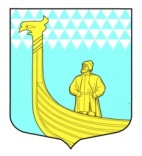 СОВЕТ ДЕПУТАТОВ МУНИЦИПАЛЬНОГО ОБРАЗОВАНИЯ ВЫНДИНООСТРОВСКОЕ  СЕЛЬСКОЕ ПОСЕЛЕНИЕВОЛХОВСКОГО  МУНИЦИПАЛЬНОГО РАЙОНАЛЕНИНГРАДСКОЙ  ОБЛАСТИвторого созыва                                                         РЕШЕНИЕот  « 17  »   октября  2013 года                                                           № 40  Об отмене решений совета депутатов МО Вындиноостровское сельское поселение	  С целью приведения Устава МО Вындиноостровское сельское поселение  в соответствии с законодательством, на основании Заключения Министерства Юстиции Российской Федерации по Ленинградской области от 25 апреля 2013 года № 78-04-2013 и от 16 июля 2013 года № 102-07-2013 об отказе в государственной регистрации совет депутатов решил:1. Признать недействующим решение совета депутатов от 20 марта 2013 года № 16 «О принятии муниципального правового акта «О внесении изменений и дополнений в Устав муниципального образования Вындиноостровское сельское поселение Волховского муниципального района Ленинградской области» в третьем чтении».2. Признать недействующим решение совета депутатов от 13 июня 2013 года №27  «О принятии муниципального правового акта «О внесении изменений и дополнений в Устав муниципального образования Вындиноостровское сельское поселение Волховского муниципального района Ленинградской области» в третьем чтении».3. Данное решение опубликовать в средствах массовой информации газета «Провинция»4. Контроль за исполнением решения  оставляю за собой.Глава муниципального образования                                   А. Сенюшкин